Ateliers Autonomespériode 1 et 2Motricité fineMotricité fineMotricité fineMotricité fineMotricité fine1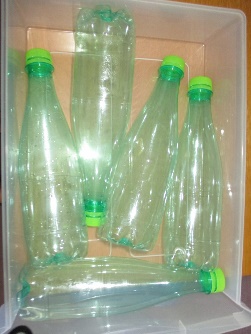 6 bouteilles identiquesVisser les bouchons sur les bouteillesDevelopper sa motricité fine, discriminer les éléments par leur nature, leur taille…2HaricotsBolPichetVerser les haricots dans le bol à l’aide du pichetDevelopper sa motricité fine, appréhender des contenants, des matières3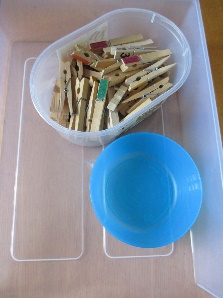 Pinces en boisBolPincer les pinces à linge sur le bolDevelopper sa motricité fine4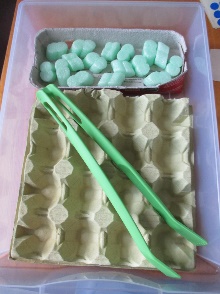 Boite d’œufsPlaymaïsPincePincer les playmaïs pour les déposer dans les alvéolesDévelopper sa coordintion occulomotrice, correspondance terme à terme, motricité fine5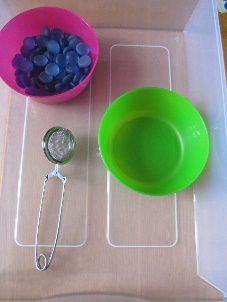 Grosses perles2 bols 1 pinceDéplacer les perles d’un bol à l’autreDécouvrir les objets, leur fonction, developper sa motricité fine6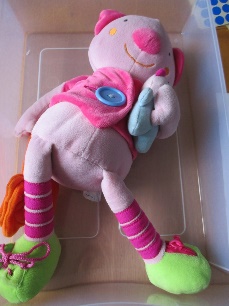 Poupée à habillerHabiller la poupéeDévelopper sa motricité fine7Tube d’essuie-toutElastiquesEnfiler les élastiques sur le tubeDévelopper sa coordination, découvrir un objet usuel8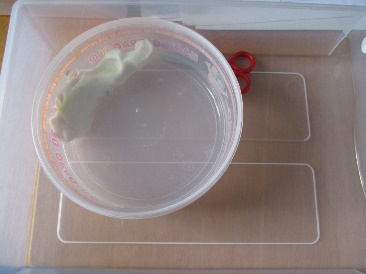 PAMCiseauxDécouper la pate à modeler aux ciseauxSavoir tiliser des ciseaux9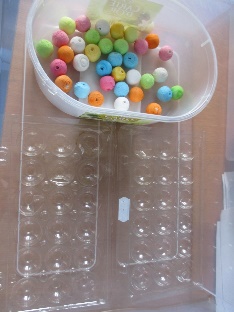 Boite à œufsCotillonsBolPince à escargotFaire des lignes de cotillons de même couleur en les deplaçant avec une pince à escargotsDevelopper sa motricité fine, trier par couleur10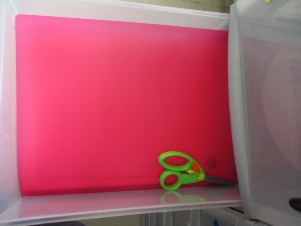 - lignes tracées- ciseauxDécouper le long du traitAméliorer la motricité desdoigts, la précision dudécoupage.11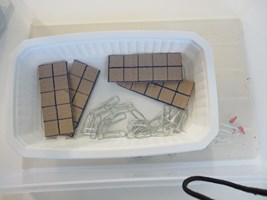 Cartons de 10 cases10 trombonesDisposer les trombones sur le coté, 1 trombone par caseAméliorer la motricité fine et la précision.12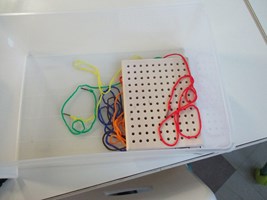 -plaque + trous-filsLacer les filsDévelopper la motricité des doigts.Ouvrir et fermer des boitesMobiliser le langage dans toutes ses dimensionsMobiliser le langage dans toutes ses dimensionsMobiliser le langage dans toutes ses dimensionsMobiliser le langage dans toutes ses dimensionsMobiliser le langage dans toutes ses dimensions13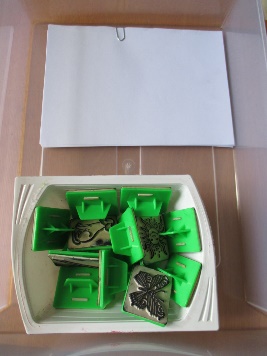 Tampons animaux, feuillesEncreTamponner Laisser des traces14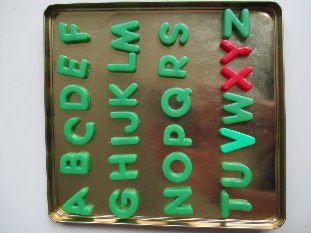 Support en métal, lettres capitales aimantées. Photocopie avec l'alphabet déjà dans l'ordre.Remettre  les lettres de l'alphabet dans l'ordre sur le modèle Évolution : Remettre les lettres de l'alphabet dans l'ordre sans le modèle(ou jeter un œil au besoin). Se familiariser avec la forme des lettres en capitales, les reconnaître, les nommer,reproduire un modèle alphabétique.15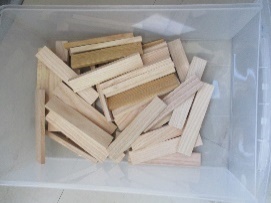 KaplasAligner des kaplasGestion de l’espace graphiqueMathématiquesMathématiquesMathématiquesMathématiquesMathématiques16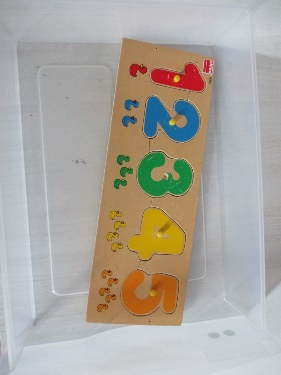 Puzzle encastrementDiscriminer les chiffres18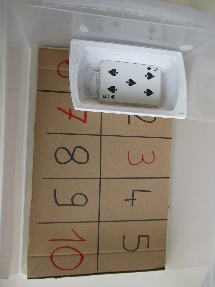 - 12 cartes de 1 à 6 rouge/noir - 1 plateau numéroté Ordonner les cartes en respectant les couleurs Ordonner les nombres de 1 à 6 